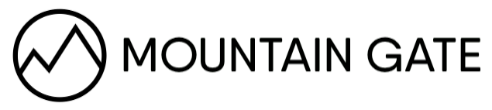 Owners’ AssociationMountain Gate HOA Meeting MinutesDate and Time:  11/17/2021, 7:30 PMLocation:  Video ConferenceBoard Members Present:  Aaron Reiter, Rob Marreel, Matt Kleinke, Andrea Thomsen, Valerie SenffAgendaReview Meeting MinutesDirectory UpdateFinancial ReviewViolation UpdatesAction Item ReviewSpecial Topics / New BusinessViolation Appeal HearingGeneralFinancialsBank account values were reviewed. Everything balances out.Update: Checking = $10156 , Savings = $16887 , CD = $20531Duesall caught upTitle Requests13574 SW Charleston Nicholas Hanauer - tentative close date - 11/23 - Welcome packet early decemberMisc Cost updates:CC&R ViolationsReview...Special TopicsDirectory Update - final Proof review + approval + budget ($710 - which includes a 10% discount for continued business)  - eta finish by Tuesday or Wednesday.  Asking them if they can print the mailing labels as well (if they can’t - options?)Speed Sign - Matt Moved the sign management to HOA services - Aaron, should be $75 more per month (1x more visits) - total.Speed and Safety committee - Matt still owns sending out the kickoff email- 3 indicated okay, working on a 4th and maybe a 5thAction Items